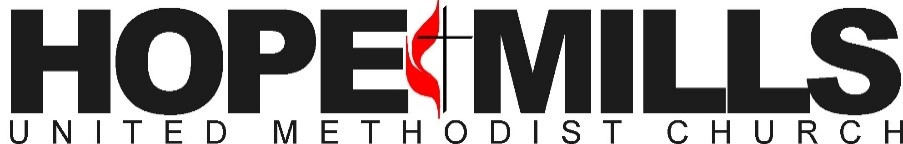 LEWIS MERRITT2019 SCHOLARSHIP APPLICATIONPersonal Information Applicant’s Full Name:  ______________________________________________________________________  Address: __________________________________________________________________________________                           Street                               City                                    State                                      ZipPhone(s):  _________________________________________________  Date of Birth: ___________________Father’s Name: ______________________________________  Occupation: ___________________________Address (if different from applicant):  ___________________________________________________________Mother’s Name: _____________________________________  Occupation: ____________________________Address (if different from applicant):  ___________________________________________________________College InformationCollege(s) Applied for or Attending:  ___________________________________________________________Circle upcoming year:               Freshman             Sophomore             Junior              Senior  Application status (for each school):  ___________________________________________________________State your educational plans to include your major:  _________________________________________________Will you need financial assistance to attend college?  _________________________________List all scholarships, grants, loans, etc. applied for with amounts, amount received & status:__________________________________________________________________________________________LEWIS MERRITT2019 SCHOLARSHIP APPLICATIONHigh School InformationWhat high school did or do you attend?  _________________________________________________________High School GPA?  ________________ out of a possible  ______________________________Where do you attend church? _________________________________________________________________Pastor’s Name & Phone: _____________________________________________________________________List any church related activities or groups you were in and any offices you held:  __________________________________________________________________________________________________________________                                                                                                                                                                                   List all high school extracurricular activities and organizations you were a member of, and any offices held (continue on back if necessary):__________________________________________________________________________________________ List any other activities and organizations you were a member of and any office held: _______________________________________________________________________________________________________________LEWIS MERRITT2019 SCHOLARSHIP APPLICATIONDiscuss any volunteer work or groups you participate in:_____________________________________________________________________________________________________________________________________________________________________________________________________________________________________________________________________________Give a brief summary of your career plans once you graduate from college:________________________________________________________________________________________________________________________________________________________________________________________________________________________________________________________________________________________________________________________________________________________________________List best days/times you will be available for an interview: _____________________________Provide three (3) references not related to you:Your signature: _____________________________________ Date completed:  _________________________APPLICANT:  Please complete this application as thoroughly as possible. The more information you provide the better the selection committee can make a determination. If you cannot provide the information requested please state why (i.e. unknown status of other financial assistance). Your application must be received at the office of Hope Mills United Methodist Church, 4955 Legion Road, Hope Mills, NC  28348 NO LATER THAN 1 pm, April 12, 2019.Recipients will be announced no later than May 10, 2019. Awards are presented on Sun., May 19th during the United Methodist Men’s breakfast meeting at 7:30 am and at the 11:00 am worship service.  You and your family members are encouraged to attend so we can meet you. If selected, you will be contacted by a member of the Merritt Scholarship Committee to advise you of the award and to discuss your availability to attend.  Please make a copy of your application and cover letter for your records.   NAMEOCCUPATIONSTREET ADDRESSCITY/STATE/ZIPPHONE(S)